Матеріально-технічне забезпечення закладу освіти. Розвивальне середовище ЗДОМатеріально - технічне забезпечення Закладу дошкільної освіти  (ясла-садок) № 9 “Світлячок” Сумської міської ради  відповідає вимогам законодавства у сферах дошкільної освіти, безпеки життєдіяльності дітей та охорони праці, будівельним та санітарно-гігієнічним нормам і правилам.Дизайн  ЗДО  відповідає сучасним естетичним вимогам. Приміщення дитячого садочку оформлено в єдиному стилі. Світлі, м’які тони стін, килимів, спокійна чітка конструкція фрагментів сюжетних композицій до казок в холах, урочисті прикраси характеризують дизайн приміщень дитсадка.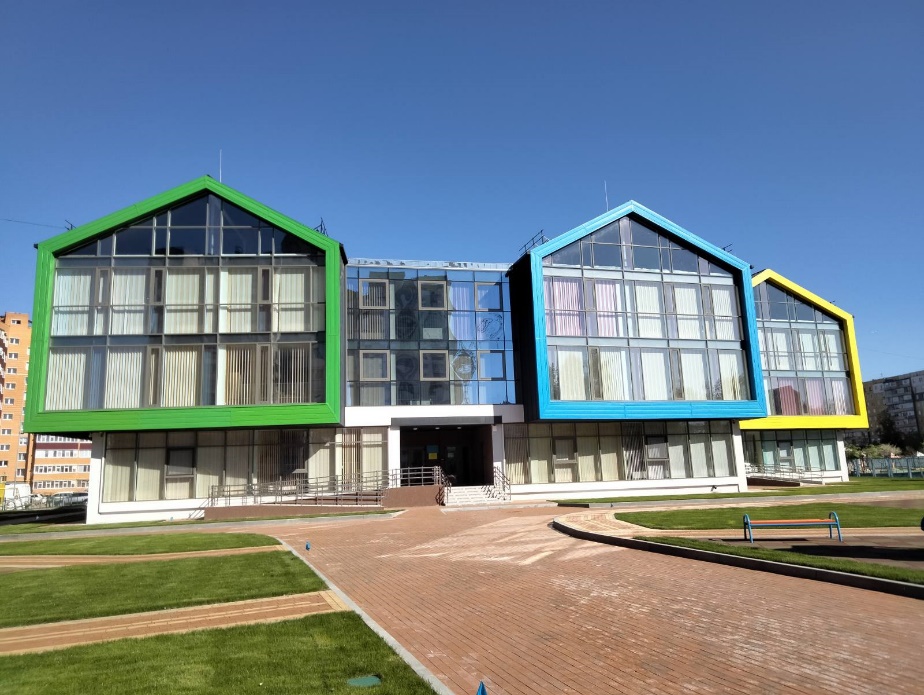 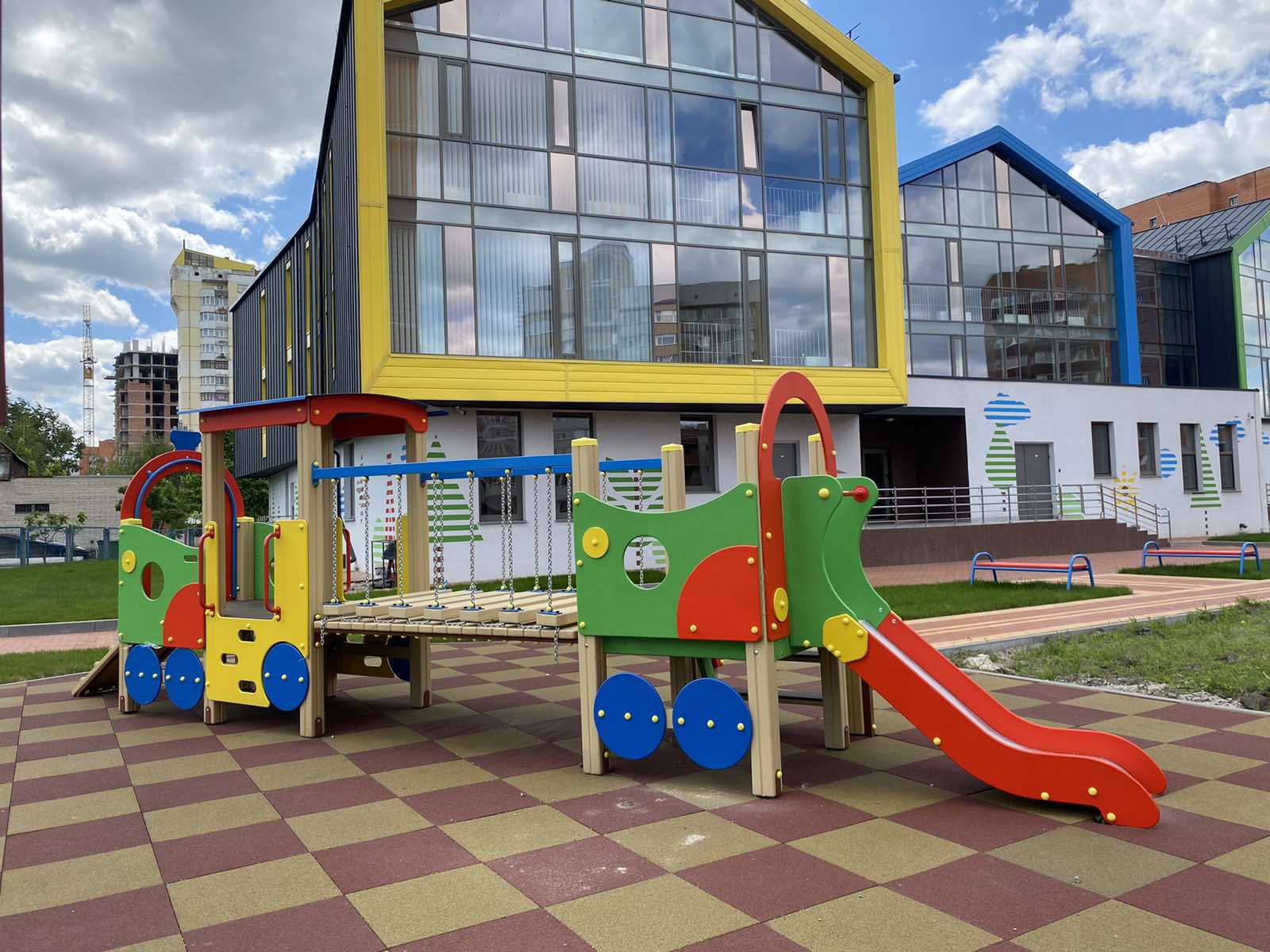 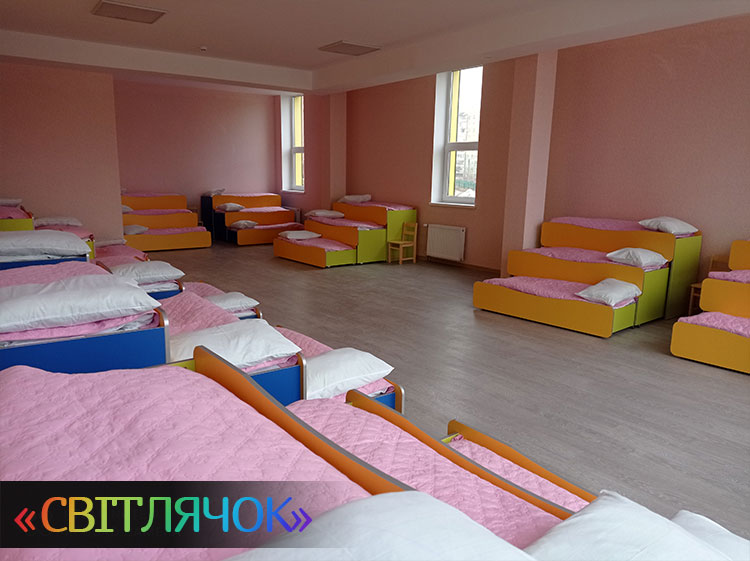 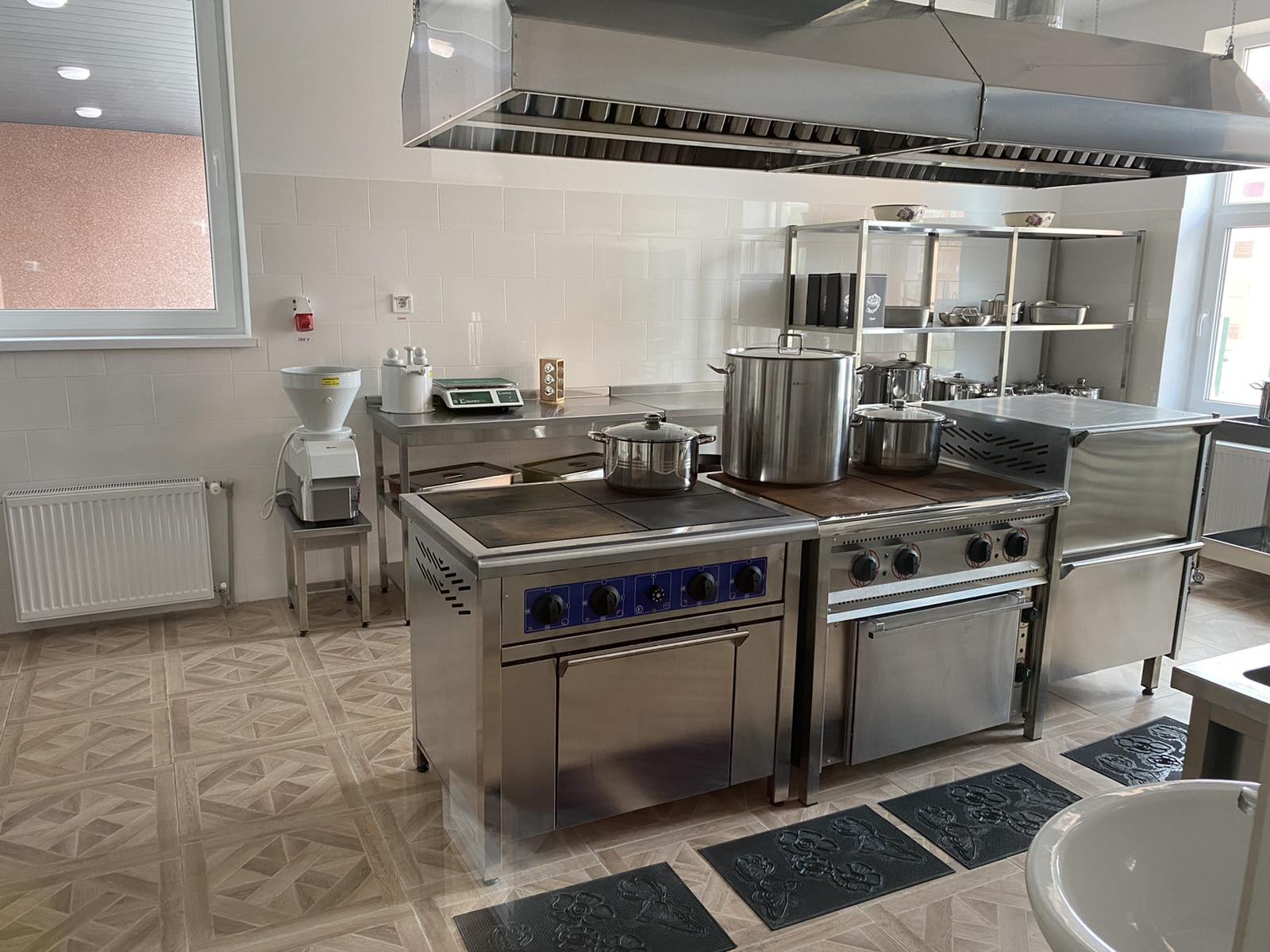 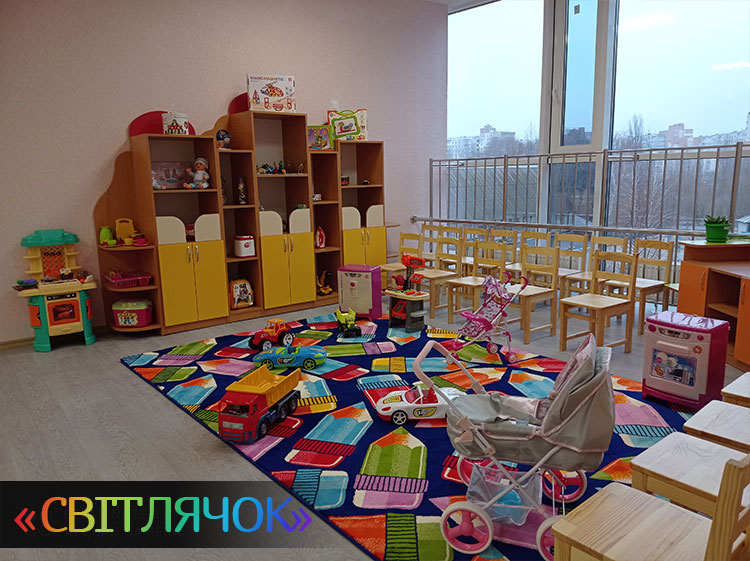 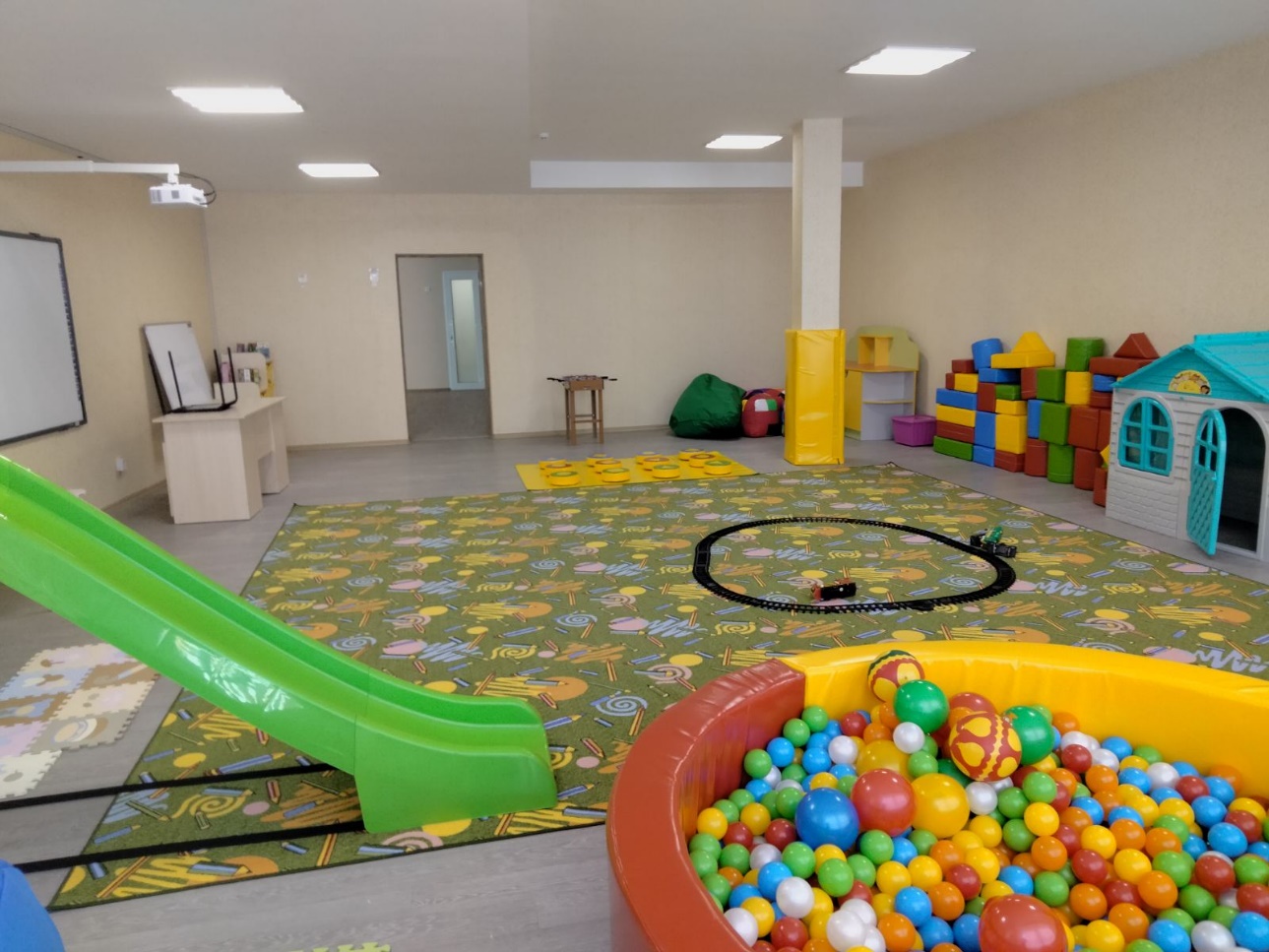 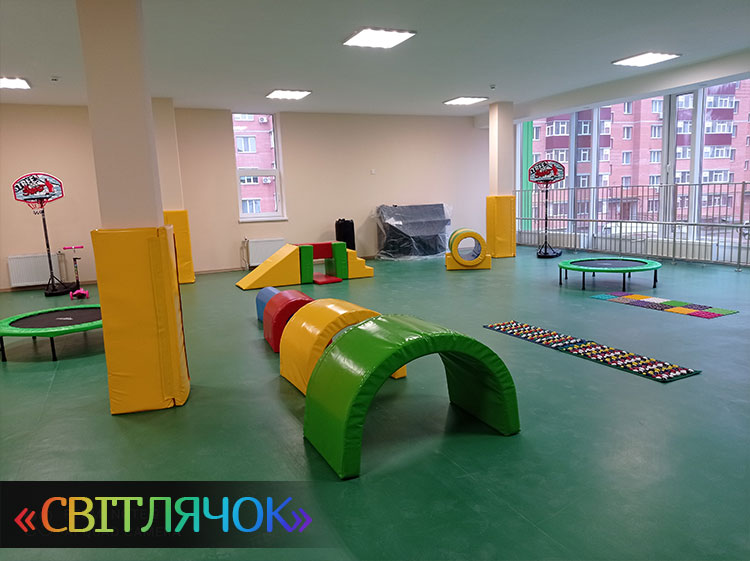 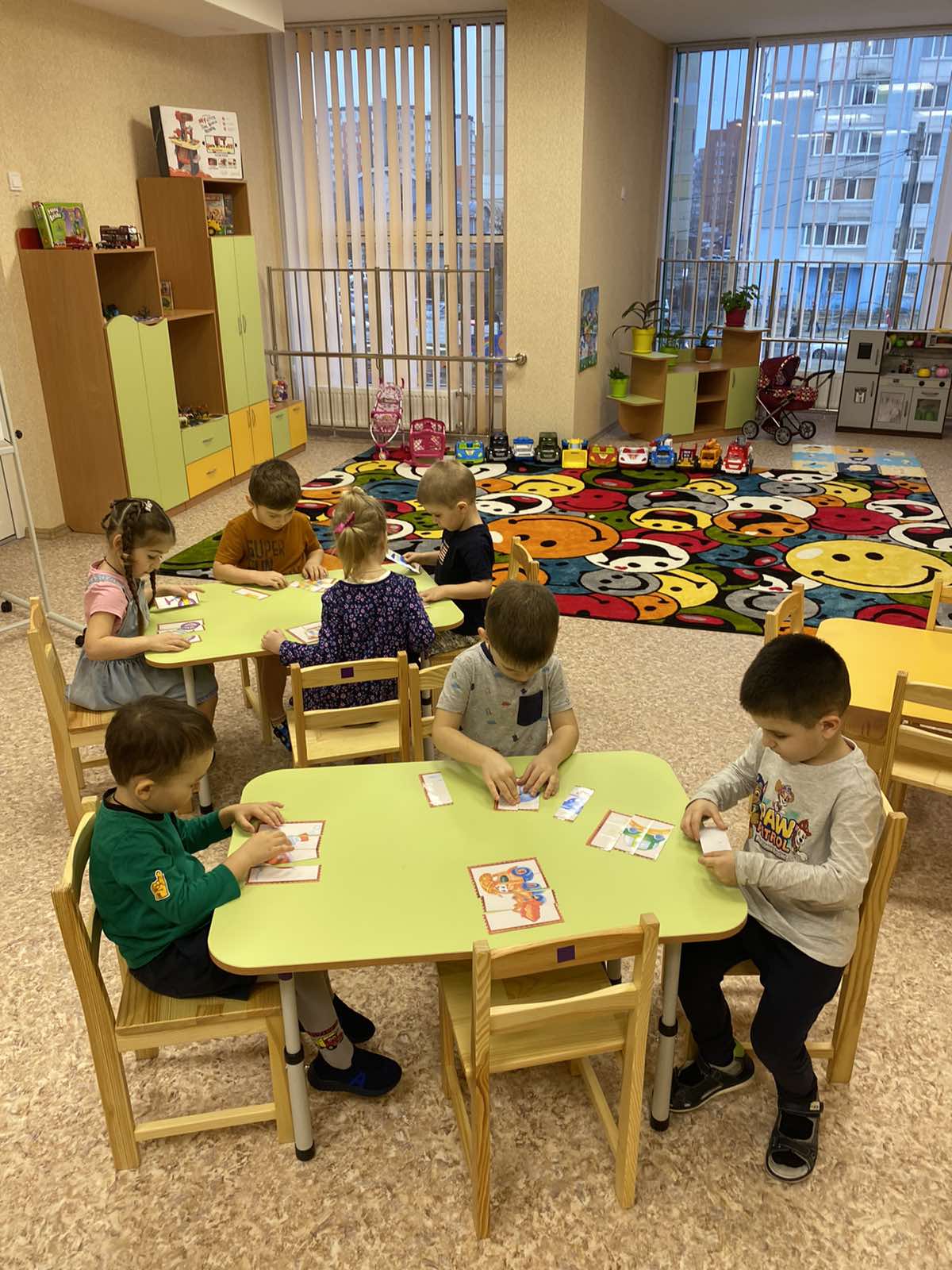 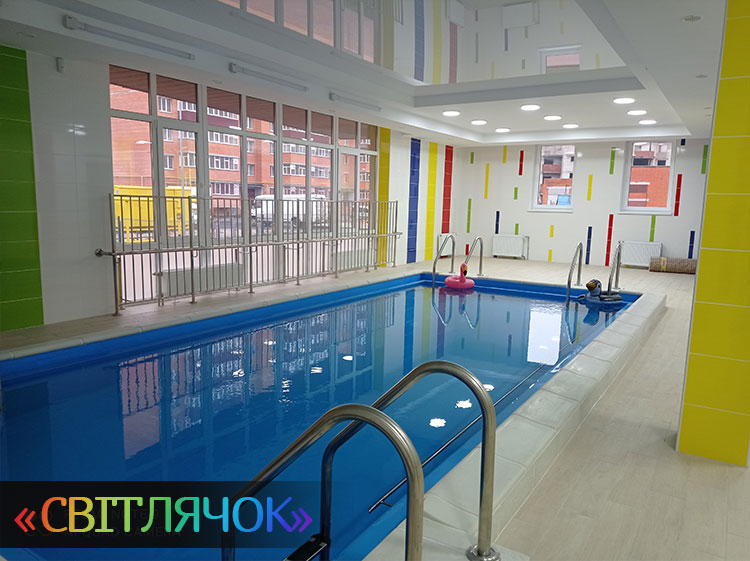 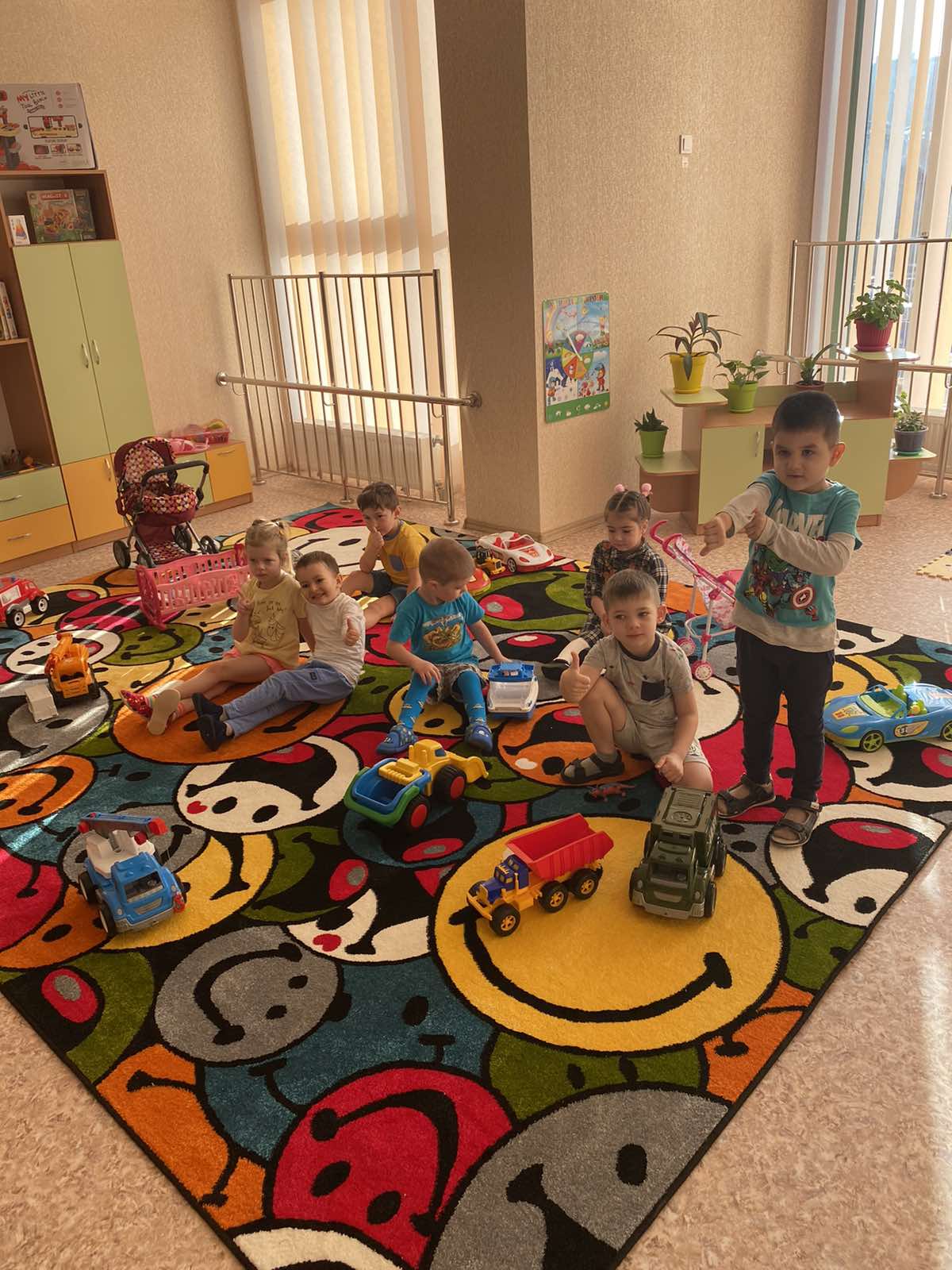 